ГАЗИМУРО-ЗАВОДСКАЯ РАЙОННАЯ ТЕРРИТОРИАЛЬНАЯ ИЗБИРАТЕЛЬНАЯ КОМИССИЯ ПОСТАНОВЛЕНИЕДокументы, представленные Забайкальским региональным отделением Политической партии ЛДПР - Либерально-демократической партии России в Газимуро-Заводскую районную территориальную избирательную комиссию для регистрации списка кандидатов в депутаты Совета муниципального района «Газимуро-Заводский район» седьмого созыва по общемуниципальному избирательному округу, отвечают требованиям Федерального закона «Об основных гарантиях избирательных прав и права на участие в референдуме граждан Российской Федерации» и Закона Забайкальского края «О муниципальных выборах в Забайкальском крае».Газимуро-Заводская районная территориальная избирательная комиссия на основании части 2 статьи 49 Закона Забайкальского края от 06 июля 2010 года № 385-ЗЗК «О муниципальных выборах в Забайкальском крае» направила в соответствующие органы представления о проверке достоверности сведений, представленных о себе кандидатами при выдвижении. Данные, поступившие из соответствующих органов (Управление Министерства юстиции по Забайкальскому краю, Информационный центр УМВД России по Забайкальскому краю, МО МВД «Газимуро-Заводский», Управление Росреестра по Забайкальскому краю, ФНС России по Забайкальскому краю), подтверждают достоверность сведений, представленных кандидатами при выдвижении. С учетом вышеизложенного в соответствии со статьями 42, 44, 47-50 Закона Забайкальского края «О муниципальных выборах в Забайкальском крае», Газимуро-Заводская районная территориальная избирательная комиссия постановляет:1. Зарегистрировать список в количестве 14 кандидатов в депутаты Совета муниципального района «Газимуро-Заводский район» седьмого созыва, выдвинутый Забайкальским региональным отделением Политической партии ЛДПР - Либерально-демократической партии России по общемуниципальному избирательному округу (прилагается) (дата регистрации – 03 августа 2022 года, время регистрации – 16 часов 00 минут). 2. Выдать кандидатам в депутаты Совета муниципального района «Газимуро-Заводский район» седьмого созыва, зарегистрированным по общемуниципальному избирательному округу в составе списка кандидатов удостоверения установленного образца.3. Включить в текст избирательного бюллетеня для голосования на выборах депутатов Совета муниципального района «Газимуро-Заводский район» седьмого созыва сведения о Забайкальском региональном отделении Политической партии ЛДПР - Либерально-демократической партии России.4. Настоящее постановление направить в Забайкальское региональное отделение Политической партии ЛДПР - Либерально-демократической партии России.5. Настоящее постановление опубликовать в газете «Вперед» и разместить на официальном сайте муниципального района «Газимуро-Заводский район» в разделе «Газимуро-Заводская районная территориальная избирательная комиссия» в информационно-телекоммуникационной сети «Интернет».Приложениек постановлению Газимуро-Заводской районной территориальной избирательной комиссииот 03 августа 2022 года № 81Список кандидатов по общемуниципальному избирательному округу при проведении выборов депутатов Совета муниципального района «Газимуро-Заводский район» седьмого созыва,  выдвинутый Забайкальским региональным отделением Политической партии ЛДПР - Либерально-демократической партии России1. Зимина Надежда Борисовна дата рождения 04.11.1986 года, место рождения: с. Широкая. Место жительства: Забайкальский край, Газимуро-Заводский район, п. Новоширокинский, д. 21. кв. 4. Образование: высшее. Место работы - АО «Новоширокинский рудник», занимаемая должность - инженер по ремонтам.3. Чибиток Ксения Сергеевна дата рождения 27.01.1990 года, место рождения: с. Тайна Газимуро-Заводский район Читинская область. Место жительства: Забайкальский край, Газимуро-Заводский район, с. Газимурский Завод ул. Трудовая, д.13. Образование: среднее профессиональное. Место работы - АО «Новоширокинский рудник», занимаемая должность - участковый маркшейдер.4. Зверева Наталья Викторовна дата рождения 04.01.1989 года, место рождения: с. Широкая Газимуро-Заводский район Читинская область. Место жительства: Забайкальский край, Газимуро-Заводский район, с. Широкая д. 16 кв. 36. Образование: высшее. Место работы - АО «Новоширокинский рудник», занимаемая должность - ведущий инженер и следователь.5. Ивачева Дарья Юрьевна дата рождения 30.05.1993 года, место рождения: с. Широкая Газимуро-Заводский район Читинская область. Место жительства: Забайкальский край, Газимуро-Заводский район, пст. Новоширокинский д.10 кв. 11. Место работы - АО «Новоширокинский рудник», занимаемая должность - менеджер по внутренним и внешним коммуникациям.6. Василенко Дарья Сергеевна дата рождения 24.12.2003 года, место рождения: с. Нижний Цасучей Ононский район Читинская область. Место жительства: Забайкальский край, Ононский район, с. Нижний Цасучей ул. Васильева д.30 кв. 2. Студент.7. Корешков Андрей Александрович дата рождения 06.10.2001 года, место рождения: г. Чита Читинская область. Место жительства: Забайкальский край, мкр. Сенная падь, д. 220.8. Викулова Алина Владимировна дата рождения 04.07.2003 года, место рождения: гор. Чита. Место жительства: Забайкальский край, Читинский район пгт. Новокручиниский ул. Фабричная д.45. 9. Чупрова Виолетта Владимировна дата рождения 14.04.1999 года, место рождения: гор. Чита Читинской области. Место жительства: Забайкальский край, г. Чита мкр. Северный д. 58 кв. 66. Образование: высшее. Место работы - Забайкальская ЖД дирекция социальной сферы, занимаемая должность - специалист по охране труда.9. Чупрова Виолетта Владимировна дата рождения 14.04.1999 года, место рождения: гор. Чита Читинской области. Место жительства: Забайкальский край, г. Чита мкр. Северный д. 58 кв. 66. Образование: высшее. Место работы - Забайкальская ЖД дирекция социальной сферы, занимаемая должность - специалист по охране труда.10. Будников Дмитрий Николаевич дата рождения 02.08.2001 года, место рождения: с. Красный Чикой Красночикойского района Читинской области. Место жительства: Забайкальский край, Красночикойский район с. Барахоево ул. Октябрьская д.153. Студент.11. Остроухов Александр Иванович дата рождения 26.12.1998 года, место рождения: с. Красный Чикой Красночикойского района Читинской области. Место жительства: Забайкальский край, Красночикойский район с. Барахоево ул. Октябрьская д.162. Образование среднее профессиональное. Безработный.12. Чуприн Егор Андреевич дата рождения 22.09.2003 года, место рождения: гор. Краснокаменск Читинской области. Место жительства: Забайкальский край, г. Чита ул. Автогенная д.1 кв. 34. Образование среднее профессиональное. Безработный.13. Забелин Андрей Анатольевич дата рождения 17.03.2000 года, место рождения: пгт. Оловянная Оловяннинский район Читинской области. Место жительства: Забайкальский край, п. Горный ул. Дружбы д. 167 кв. 46. Образование: высшее. Безработный.14. Сутурин Василий Ильич дата рождения 05.11.2001 года, место рождения: с. Красный Чикой Красночикойского района Читинской области. Место жительства: Забайкальский край, Красночикойский район с. Малоархангельск ул. Центральная д.2б. Студент.15. Чумилина Ольга Николаевна дата рождения 25.02.1999 года, место рождения: г. Чита Читинской области. Место жительства: г. Чита мкр. Северный д. 59 кв. 21. Студент.03 августа 2022 года                              № 81село Газимурский ЗаводО регистрации списка кандидатов в депутаты Совета муниципального района «Газимуро-Заводский район» седьмого созыва, выдвинутого Забайкальским региональным  отделением Политической партии ЛДПР - Либерально-демократической партии России по общемуниципальному избирательному округуПредседательизбирательной комиссииК.М. ВоложаниноваСекретарьизбирательной комиссииЛ.В. Колегова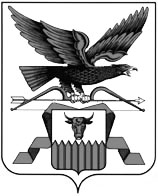 